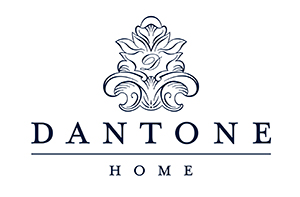                                                                                                                            Генеральному директоруООО «ДАНТОН ХОУМ ТРЕЙД»ИНН 7703427511Воронову Сергею ВасильевичуОт.                                                          ..                                                          .Паспорт серия_______№___________выдан___________________________________________________________Заявление покупателя о возврате денежных средств"____" _____________20___ г. я приобрел(а) в вашем магазине товар по Договору / Заказу клиента                                                    …                                                                                                                                                                                                      Прошу принять у меня указанный товар и вернуть мне уплаченные за него деньги в сумме (цифрами)(прописью)(указать причину)Возврат прошу осуществить: Из кассы магазина:.                                                                                                                      .на карточный или лицевой счет по реквизитам:Получатель (ФИО полностью).                                                                                                                              .Банк получателя.                                                                          БИК банка                                                                                   .ИНН банка.                                                         Кор.счет банка                                                                                       .№ лицевого или карточного счета  № карты_____________________________/___________________________________               подпись                                                     расшифровкаДата:Приложение: Акт на возвратПричина возврата: